Pole trójkątaReguła: Pole trójkątaPole trójkąta jest połową iloczynu długości jego podstawy oraz wysokości poprowadzonej do tej podstawy.Podstawą trójkąta nazywamy ten bok trójkąta, do którego poprowadzona jest wysokość.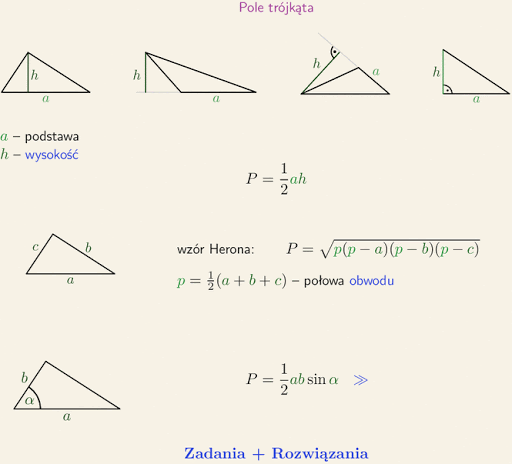 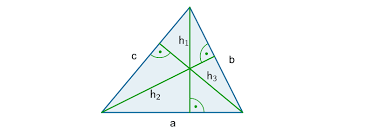 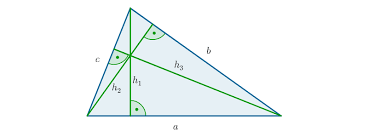 